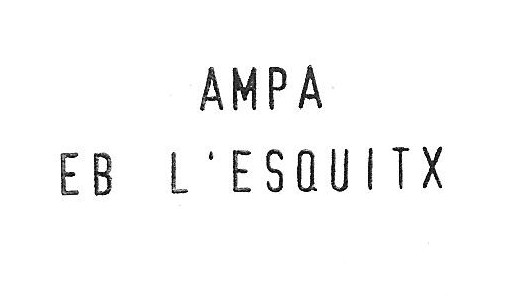 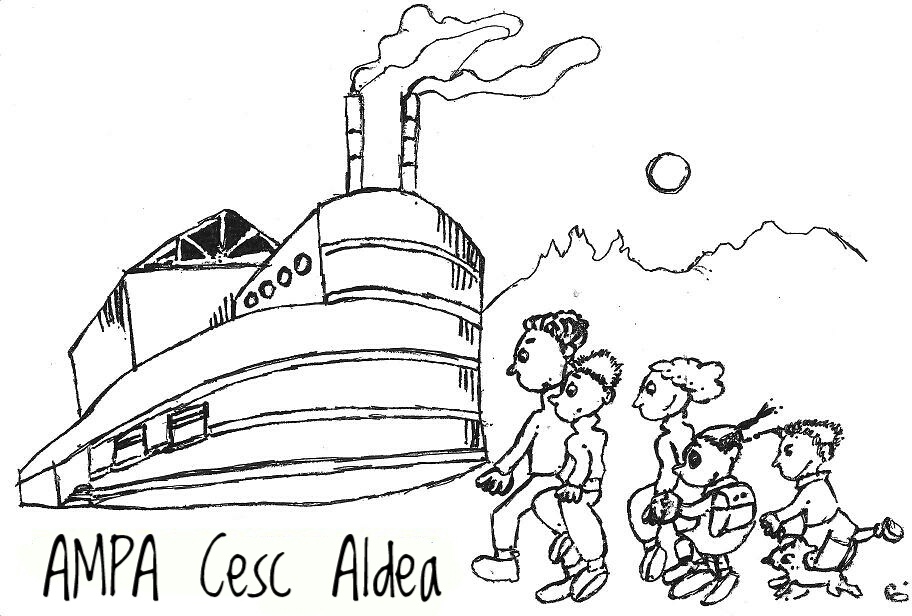 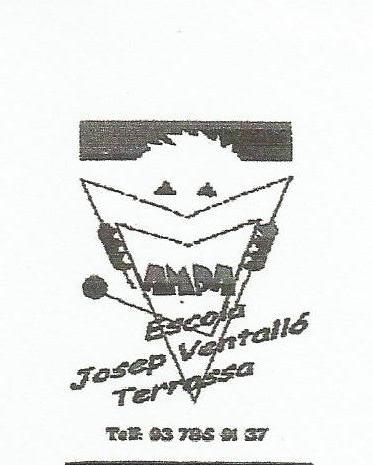 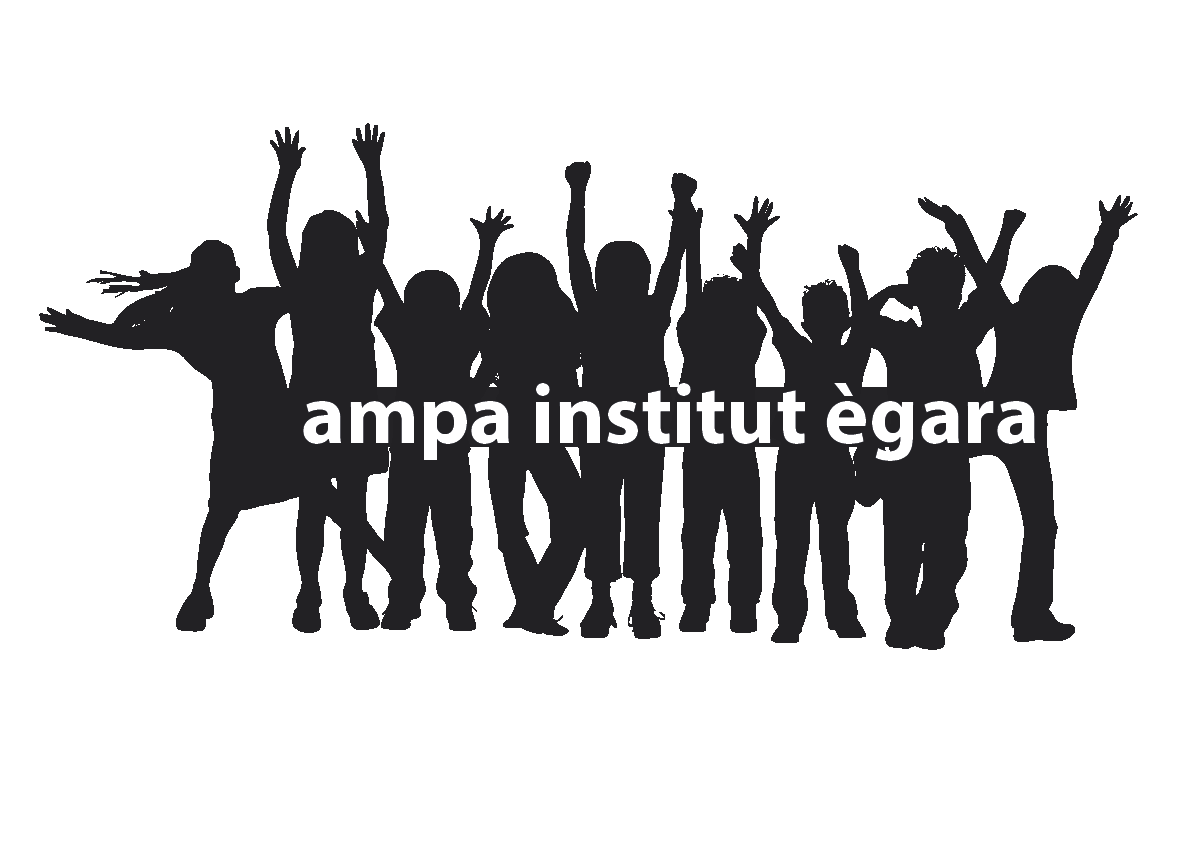 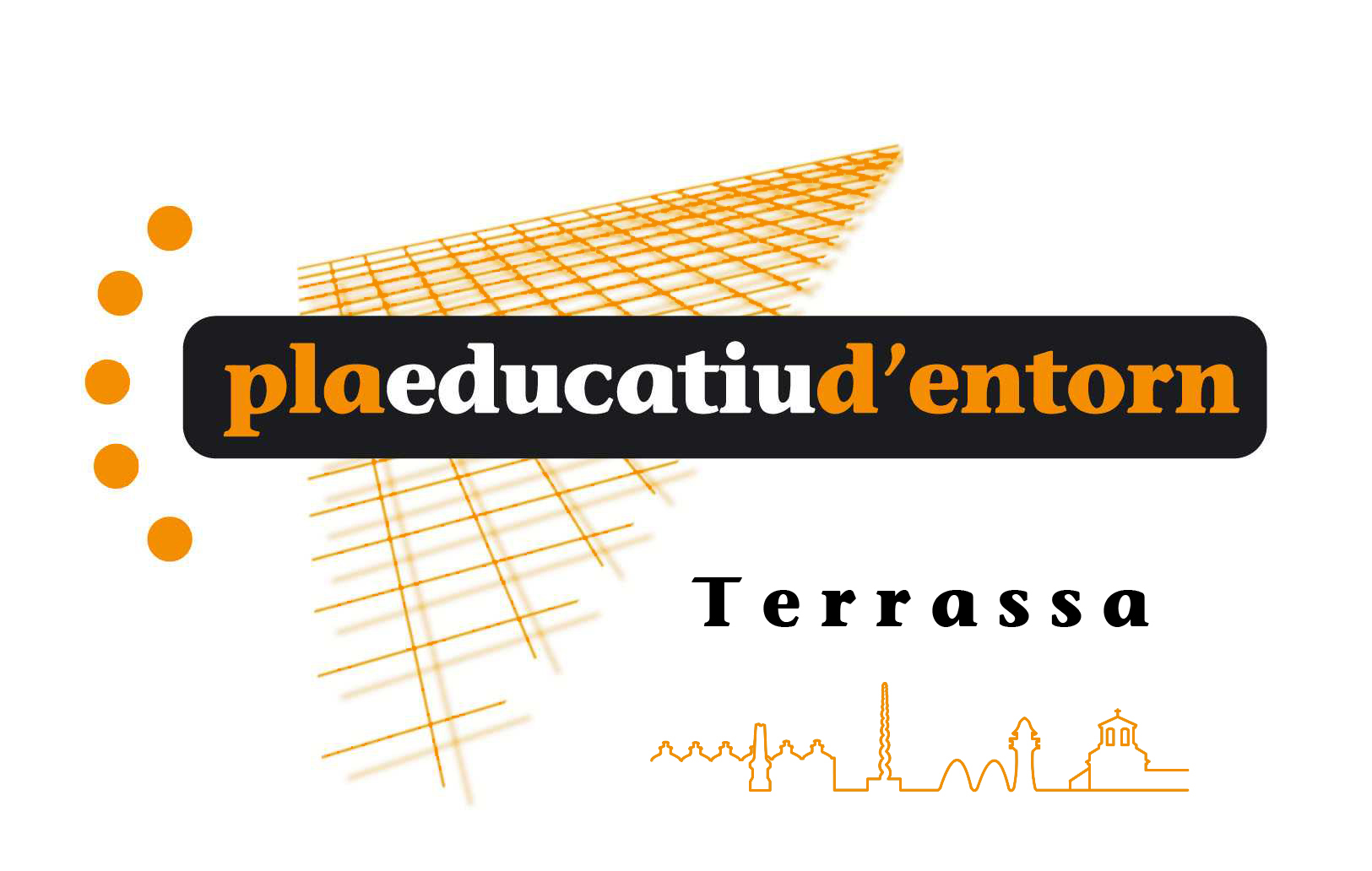 Butlleta d’inscripció a les activitats per a famíliesLa Comissió de famílies del Pla Educatiu d’Entorn ofereix activitats de promoció de la salut durant els mesos d’octubre i novembre 2017. Les places són gratuïtes i limitades.  Retorna aquesta butlleta abans del 6/10/2017Activitat 1 - Masterclass de cuina a l’Escola Josep VentallóA càrrec de Tessa Marsal, cuinera. Aprèn a elaborar plats deliciosos i sans!4 sessions amb adults: els dilluns 16, 23, 30 d’octubre i 6 de novembre, de 15h15 a 16h15.1 sessió compartida pares, mares i infants: 13 de novembre de 16h45 a 18h45	Tindran prioritat les persones que s’hagin apuntat a les sessions d’adultsActivitat 2 - Sortida familiar saludable de coneixement de l’entornA càrrec de MEL, entitat d’educació ambiental. Vine a descobrir els secrets del bosc! Tot fent una passejada en família, coneixerem la natura que ens envolta a través del joc!Data: el diumenge 22 d’octubre de 9h30 a 13h30. Punt de sortida: Plaça Bosnia Herzegovina (plaça antic Caprabo). Cal portar esmorzar i aigua.Tant els infants com els joves han d’estar acompanyats d’ un adult responsableRecordeu que cal retornar la butlleta com a màxim el dia 6 d’octubre---------------------------------------------------------------------------------------------------------------Has marcat les caselles amb una creueta? Ara indica les teves dades:Centre escolar........................................................................................................Família.............................................................     Activitat 1: MASTERCLASS DE CUINA (marca amb una x)masterclass 16 octubre – Pizza saludablemasterclass 23 octubre -  Amanides atractivesmasterclass 30 octubre -  Plats i cremes de llegumsmasterclass   6 novembre -  Aperitius i montaditosactivitat compartida 13 novembre – Fondue de fruita i xocolataActivitat 2: SORTIDA SALUDABLE (22 d’octubre)Quants vindreu a la sortida?         adults                     infants/joves            Telèfon................................ Email de contacte:........................................................................